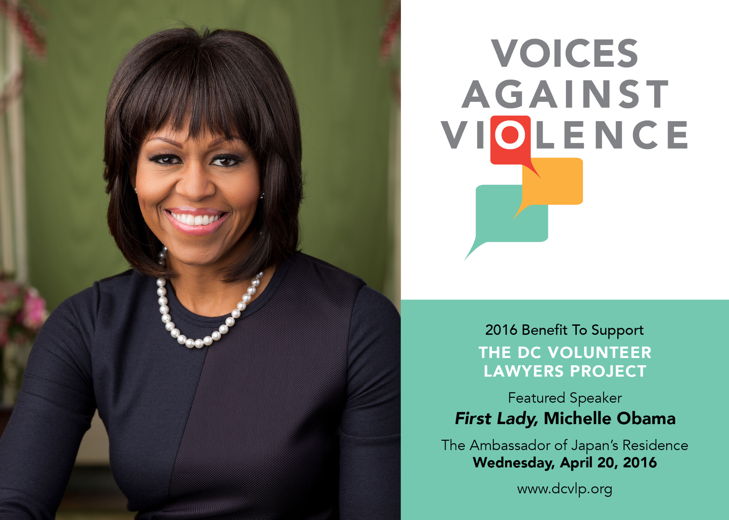 DC Volunteer Lawyers ProjectAUCTION DONOR FORMThank you very much for contributing to our annual benefit, Voices Against Violence, to be held on May 17, 2017. DCVLP, with over 1,000 registered volunteer attorneys, provides pro bono legal assistance to domestic violence victims and at-risk children in Washington, DC. DCVLP is a 501(c)(3) charitable organization and donations are tax-deductible to the fullest extent allowed by law. Our federal tax number is 26-1089584. Please fill in all information on this for accurately as possible so that we may properly represent, promote and acknowledge your donation.Thank you very much for contributing to our annual benefit, Voices Against Violence, to be held on May 17, 2017. DCVLP, with over 1,000 registered volunteer attorneys, provides pro bono legal assistance to domestic violence victims and at-risk children in Washington, DC. DCVLP is a 501(c)(3) charitable organization and donations are tax-deductible to the fullest extent allowed by law. Our federal tax number is 26-1089584. Please fill in all information on this for accurately as possible so that we may properly represent, promote and acknowledge your donation.DONOR INFORMATIONDONOR INFORMATIONDonor or Company Name (as it should appear in event materials and other publications):Donor or Company Name (as it should appear in event materials and other publications):Donor Contact (not listed in event materials):Donor Contact (not listed in event materials):Donor Address:Donor Address:Donor Phone:Donor Fax:Donor Email:Donor Website:DONATED ITEM INFORMATIONDONATED ITEM INFORMATIONItem Name (as it should appear in event materials and other publications):Item Name (as it should appear in event materials and other publications):Item Value (Fair Market Value or “priceless”):Expiration Date of Donation (if applicable):Detailed Item Description (please include all applicable information describing donation, i.e. quantity, size, color, and selling points. Continue on additional page if necessary):Detailed Item Description (please include all applicable information describing donation, i.e. quantity, size, color, and selling points. Continue on additional page if necessary):Restrictions:Restrictions:Item Delivery Information (check all that apply):This is a tangible item (to be displayed at the event)Donor will deliver item to: DCVLP will arrange to pick up itemThis is an intangible item (a product or service to be redeemed after the event)Donor will send certificate by May 7, 2017. DCVLP will create a certificate based on information and terms recorded on this formSigned and agreed to by: Signed and agreed to by: FOR AUCTION DISPLAY/RECOGNITIONPLEASE RETURN FORM BY APRIL 10, 2016Please send a minimum of two brochures or similar table-top-appropriate collateral material, if applicable, for display at the event. Unless requested, these items will not be returned.Please send up to three images (logo included) related to your donated item:Pre-cropped to 200 pixels X 200 pixelsJPEG format requiredImage(s) can be emailed to kcarden@dcvlp.orgDC VOLUNTEER LAWYERS PROJECT5335 Wisconsin Ave, NW, Suite 440Washington, DC 20015Main: 202-885-5542    Fax: 202-885-5529Questions: Please call or email Katie Carden: 202-885-5542 or kcarden@dcvlp.org FOR OFFICE USE ONLYFOR OFFICE USE ONLYItem/Cert. Received    Brochures/Display Received   LogoItem #:                    Category: